Тема: « Фотосинтез».Часть 11.  У фотосинтезирующих серобактерий фотосистемы:только перваятолько втораяи первая, и втораяфотосистемы ещё отсутствуют2.  Впервые появляется фотосистема 2:у зеленых серобактерийу пурпурных серобактерийу цианобактерий(сине-зелёных)у одноклеточных водорослей3.  Фотосистемы располагаютсяв мембранах тилакоидоввнутри тилакоидовв стромев межмембранном пространстве4.  В световую фазу фотосинтеза протоны накапливаются:в мембранах тилакоидоввнутри тилакоидовв стромев межмембранном пространстве5.  Реакции темновой фазы фотосинтеза протекаютв мембранах тилакоидоввнутри тилакоидовв стромев межмембранном пространстве6.  В световую фазу фотосинтеза происходит                1)  образование АТФ               2)  образование НАДФ*Н2                3)  выделение кислорода               4)  все перечисленные процессы7.  Процесс, сопровождающийся перемещением возбуждённых электронов и образованием макроэргических связей в молекуле АТФ, происходит при:               1)  синтезе липидов                2)  синтезе иРНК               3)  фотосинтезе               4)  удвоении ДНК8.  В темновую фазу происходит:               1) образование АТФ               2)  образование НАДФ*Н2                3)  выделение кислорода               4)  образование улеводов9.  При фотосинтезе происходит выделение кислорода, выделяющегося при разложении молекул:Н2ОС6Н12О6СО2 и Н2ОСО2 10.  Поступление в растение воды, необходимой для фотосинтеза, зависит откорневого давления и испарения воды листьямискорости оттока питательных веществ из листьев ко всем органамскорости роста и развития растенияпроцесса деления и роста клеток корня11.  Где сосредоточен пигмент хлорофилл?оболочка хлоропластаграныстромаядро12. Расщепляется ли молекула СО2 при синтезе углеводов?только в темнотеданеттолько на свету13. В процессе фотосинтеза происходитсинтез углеводов и выделение кислородаиспарение воды и поглощение кислородагазообмен и синтез липидоввыделение углекислого газа и синтез белков14.  Какие растения создают наибольшую биомассу и выделяют большую часть кислородаодноклеточные водорослимногоклеточные водорослисеменныеспоровые15.  В световой реакции электроны, возбуждённые энергией света, сходят со своих орбит и накапливаются           1)   по обе стороны мембраны          2)   в строме          3)   внутри мембраны тилакоида          4)   за пределы мембраны тилакоида16.  Учёный, который показал, как происходит образование углеводов  в  темновую фазу фотосинтезаМ. ШлейденМ.КальвинТ. ШваннС.Н. Виноградский17.   У хемосинтезирующих организмов хлорофиллприсутствуетотсутствуетнакапливается в  течение дняактивизируется на свету18.  Способны синтезировать органические вещества, используя неорганический источник углеродахемоавтотрофы и фотоавтотрофыфотоавтотрофы и хемогетеротрофысапротрофы и автотрофылюбые гетеротрофы19.  Способны синтезировать органические вещества, используя только органический источник углеродахемоавтотрофыфотоавтотрофысапротрофылюбые гетеротрофы20.  Образование АТФ происходитв световую фазув темновую фазупри фотолизе водыи в световую, и в темновую фазу21. Часть электронов при участии протонов восстанавливает НАДФ+  до НАДФ*Нв световую фазув темновую фазупри фотолизе водыи в световую, и в темновую фазу22. В  процессе хемосинтеза организмы используют энергиюсолнечного светаестественной радиациихимических связей неорганических веществхимических связей молекул полисахаридов23. Х.Кребс – учёный, который изучил и описал процессбиосинтеза белкаокисления пировиноградной кислотыфотолиза водыобразования углеводов в темновую фазу фотосинтеза24. Макроэнергетические химические связи содержит молекулаполипептида первичной структурыполисахарида крахмаладезоксирибонуклеиновой кислотыаденозинтрифосфорной кислоты     25. Верны ли следующие суждения о фотосинтезе?А. В световой фазе происходит преобразование энергии света в энергию химических     связей глюкозы.Б. Реакции темновой фазы протекают на мембранах тилакоидов, в которые поступают молекулы углекислого газаверно только А              3) верны оба сужденияверно только Б               4) оба суждения неверны26. Каково значение фотосинтеза в природе?обеспечивает организмы органическими веществамиобогащает почву минеральными веществамиспособствует накоплению кислорода в атмосфереобогащает атмосферу парами водыобеспечивает все живое на Земле энергиейобогащает атмосферу молекулярным азотом27.  Для растительной клетки характернопоглощение твёрдых частиц путём фагоцитозаналичие хлоропластовприсутствие оформленного ядраналичие плазматической мембраныотсутствие клеточной стенкиналичие одной кольцевой хромосомы28. Какие процессы вызывает энергия солнечного света в листе?образование молекулярного кислорода в результате разложения водыокисление пировиноградной кислоты до углекислого газа и водысинтез молекул АТФрасщепление биополимеров до мономероврасщепление глюкозы до пировиноградной кислотыобразование ионов водорода29. Какие процессы происходят в клетках бактерий хемосинтетиков и фотосинтетиков?1) синтез органических веществ из неорганических2) фосфорилирование аденозиндифосфорной кислоты3) выделение свободного кислорода4) фотолиз молекул воды5) образование полимеров из мономеров6) накопление электронов на мембранах тилакоидовВ заданиях 30-32 к каждому элементу первого столбца подберите соответствующий элемент второго и запишите в таблицу выбранные цифры под соответствующими буквами30.  Установите соответствие между строением, функцией органоидов и их видомСТРОЕНИЕ И ФУНКЦИИ                             ОРГАНОИДЫА) содержит граны                                           1) митохондрииБ) содержит кристы                                          2) хлоропластыВ) участвуют в образовании кислорода       Г) обеспечивают окисление органических веществД) содержат зелёный пигмент31.  Установите соответствие между характеристикой и фазой фотосинтеза              ХАРАКТЕРИСТИКА                                 ФАЗА ФОТОСИТЕЗА             А) фотолиз воды                                           1) световая             Б) фиксация углекислого газа                     2) темновая             В) расщепление молекул АТФ             Г) возбуждение хлорофилла квантами света             Д) синтез глюкозы32.   Установите соответствие между характеристикой и процессом, к которому её  относят ХАРАКТЕРИСТИКА                             ПРОЦЕСС ЖИЗНЕДЕЯТЕЛЬНОСТИА) происходит в хлоропластах                      1) фотосинтезБ) состоит из световой и темновой фазы      2) дыханиеВ) органические вещества окисляются под действием кислородаГ) органические вещества образуютсяД) конечный продукт -  Н2О и СО2Е) конечный продукт глюкоза33.  Установите последовательность этапов круговорота углерода в биосфере, начиная с усвоения неорганического углеродаобразование в клетках растений глюкозыпоглощение углекислого газа растениями в процессе фотосинтезаобразование углекислого газа в процессе дыханияиспользование органических веществ в процессе питанияобразование крахмала в клетках растенийЧасть 234. В листьях растений интенсивно протекает процесс фотосинтеза. Происходит ли он в зрелых и незрелых плодах ? Ответ поясните.35.  Назовите органоид растительной клетки, изображенный на рисунке, его структуры, обозначенные цифрами 1-7 ; опишите функции структур 3, 5, 6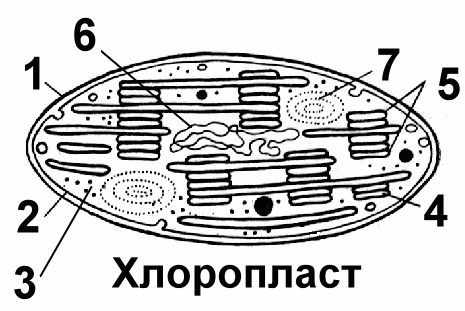 36.  Найдите ошибки в приведённом тексте. Укажите номера предложений, в которых они сделаны, исправьте их.     1. Организмы, способные к фотосинтезу, называют фотоавтотрофными. 2. Кислород- основной продукт реакции фотолизы воды. 3. В тилакоидах гран протекают реакции, не связанные со светом - темновые, или реакции фиксации углерода.4.  В темновой фазе процессы синтеза сопровождаются образованием молекул АТФ 5. Глюкоза образуется в клетках растений  в световую фазу, когда накопились молекулы АТФ и НАДФ*Н                                              37.  Почему роль зелёных растений на Земле К.А. Тимирязев назвал космической?38.  Можно ли считать, что фотосинтез включает в себя два процесса -  ассимиляцию и диссимиляцию и почему? 39.  Скорость фотосинтеза зависит от факторов, среди которых выделяют свет, концентрацию углекислого газа, воду, температуру. Почему эти факторы являются лимитирующими для реакций фотосинтеза?40.  В природе осуществляется круговорот кислорода. Какую роль играют в этом процессе живые организмы?Ответы на вопросы Часть 1(1-29)1(30-32)30313233В заданиях 1-25 выберите один правильный ответ.В заданиях 26-29 выберите три верных  ответа из шести. Запишите в таблицу цифры, соответствующие выбранным ответамВ задании 33 установите последовательность биологических процессов, явлений, практических действий. Запишите цифры, которыми обозначены биологические процессы, явления, практические действия, в правильной последовательности в таблицуДля записи ответов  на задания 34-40 используйте бланк ответов№2. Запишите сначала номер задания, затем полный, развернутый ответ к нему123456789101312343411111213141516171819202313422141212223242526272829232441,3,52,3.41,3.61,2,5АБВГД21212АБВГД12212АБВГДЕ11212121543